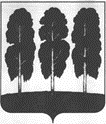 АДМИНИСТРАЦИЯ БЕРЕЗОВСКОГО РАЙОНАХАНТЫ-МАНСИЙСКОГО АВТОНОМНОГО ОКРУГА – ЮГРЫПОСТАНОВЛЕНИЕот 25.04.2024                                                                                                        № 376пгт. БерезовоВ целях приведения нормативного правового акта администрации Березовского района в соответствие с действующим законодательством:1. Пункт 1 постановления администрации Березовского района от 23.04.2024 № 349 «О введении особого противопожарного режима на территории городского поселения Березово» изложить в следующей редакции:«1. Ввести особый противопожарный режим на территории городского поселения Березово в период с 28 апреля 2024 года по 09 мая 2024 года.».2. Разместить настоящее постановление на официальном веб-сайте органов местного самоуправления Березовского района.3. Настоящее постановление вступает в силу после его подписания.И.о. главы района                                                                                     Г.Г. КудряшовО внесении изменения в постановление администрации Березовского района от 23.04.2024 № 349 «О введении особого противопожарного режима на территории городского поселения Березово»